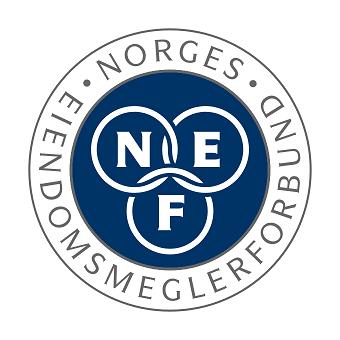 Mål for Norges Eiendomsmeglerforbund 2020 – 2022Visjon:Norges Eiendomsmeglerforbunds visjon er å organisere alle landets eiendomsmeglere for å sikre en trygg bolighandel og bransjens selvstendige bærekraft. Hovedmål:NEF skal arbeide for å styrke medlemmenes rolle ved kjøp, salg og utleie av eiendom i Norge. NEF skal kontinuerlig arbeide for en eiendomsmeglingsbransje som har høy faglig kompetanse og god yrkesetikk. NEF skal arbeide for forutsigbare og gode rammevilkår for medlemmene. NEF skal arbeide for trygg bolighandel uavhengig av leverandør og type tjeneste.NEF skal synliggjøre verdiskapningen ved god eiendomsmegling.NEF skal arbeide for å fremheve MNEF-tittelen som et kvalitetsstempel, som gir forbrukerne merverdi.
Delmål:Meglerrollen:
NEF skal arbeide for at medlemmenes rolle som mellommann og rådgiver videreutvikles og blir mer fremtredende.NEF skal bidra til at medlemmene opptrer etisk og i samsvar med god meglerskikk.
NEF skal arbeide for å styrke fagansvarliges rolle.
NEF skal arbeide for at de som fratas eiendomsmeglerbrev eller tillatelse til å være ansvarlig megler, skal fratas retten til å utføre alle arbeidsoppgaver som er underlagt eiendomsmeglingsloven.
Utdanning:NEF skal tilby kvalitetskurs og være den foretrukne kursleverandør i bransjen.NEF skal arbeide for å heve kvalitetskravene til obligatorisk etterutdanning. 
NEF skal arbeide for høy kvalitet og praksismuligheter ved de ulike studieinstitusjonene.NEF skal arbeide for at det blir krav om vandelsattest også for fullmektiger og medhjelpere.NEF skal arbeide for at det innføres obligatorisk etterutdanning for eiendomsmeglerfullmektiger, fra og med to år etter endt utdanning. 
Studenter og unge i bransjen: NEF skal involvere studentene i forbundets arbeid og møte dem regelmessig i kontaktmøter med studiestedene og på egne studentarrangementer.NEF skal arbeide for at det er høy kvalitet på opplæringen til eiendomsmeglerfullmektigene. NEF skal tilby studentmedlemsskap på attraktive vilkår og motivere til fullverdig medlemskap etter endt studie.NEF skal arbeide for at det etableres en bransjestandard for opplæring av eiendomsmeglerfullmektiger.
Kommunikasjon:NEF skal være en etterspurt aktør i den boligpolitiske samfunnsdebatten. 
NEF skal opptre med tydelighet og integritet og bidra til økt forståelse og respekt for medlemmenes rolle og faglige kompetanse.
NEF skal engasjere sine medlemmer gjennom god kommunikasjon.
NEF skal styrke regional kommunikasjon gjennom lokalforeningslederne.NEF skal være et synlig bransjenettverk.
 Politikk / Samfunnsansvar:NEF skal arbeide for at samfunnet etterspør eiendomsmeglernes kompetanse og tjenester.NEF skal ta en ledende posisjon i den boligpolitiske samfunnsdebatten på en måte som fremmer bransjens omdømme.NEF skal arbeide for å bevare den norske boligmodellen og et sosialt bærekraftig boligmarked.NEF skal arbeide for best mulig samsvar mellom pris og kvalitet på informasjon som leveres av forretningsførere og det offentlige. 
NEF skal utarbeide bærekraftsmål for forbundets virksomhet og bistå bransjen med å styrke fokus på bærekraft. Teknologi:
NEF skal arbeide for at eiendomsmeglerens rolle sikres i bruk av ny teknologi.
NEF skal sikre at medlemmene holdes oppdatert på utviklingen innen eiendomsteknologi.
Trygg bolighandel:NEF skal arbeide for en tryggere bolighandelen ved bruk av eiendomsmegler. NEF skal fremheve medlemmenes og forbrukernes interesser ved lovregulering og organisering av bolighandelen.
NEF skal arbeide for at nybygg i større grad omsettes gjennom eiendomsmegler.
 Bransjerelasjoner:NEF skal tilrettelegge for gode relasjoner mellom aktørene i bransjen.
NEF skal arbeide for godt samarbeid med øvrige bransjeaktører. 
